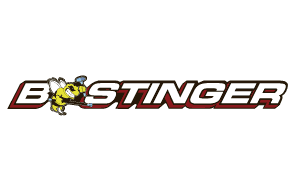  Contact: Jake Edson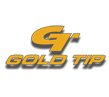 Communications ManagerOutdoor Products	(763) 323-3865FOR IMMEDIATE RELEASE 		 		    E-mail: pressroom@vistaoutdoor.comGold Tip and Bee Stinger Pro Tim Gillingham Wins ASA Pro/AmGold Tip and Bee Stinger Archers Continue to Dominate the Tournament Circuit in 2018AMERICAN FORK, Utah – April 6, 2018 – Gold Tip Pro Staff Manager Tim Gillingham recently took home top honors in the second Archery Shooters Association Pro/Am of the year in Fort Benning, Georgia. Gillingham won the Known Pro division with a come-from-behind performance that relied on the extreme accuracy of his Triple X Pro shafts and Bee Stinger Premier Plus stabilizers. It was Gillingham’s second podium in as many tournaments after taking second place at the ASA’s opening 3-D tournament of the season in Foley, Alabama. “We had a phenomenal weekend with a lot of the major amateur classes being won by Gold Tip shooters,” Gillingham said. “Plus, Gold Tip shooter Daniel Zintgraff won the ever-growing crossbow class with Gold Tip Ballistic bolts. So far this year, it’s been another dominating performance by team Gold Tip.”ASA 3-D archery features competitive rounds shooting lifelike, three-dimensional animal targets made of foam. Amateur classes are decided by the final totals after 40 targets. Pro Classes shoot the same 40 targets. Then, the top five scores in each Pro class advance to a shootdown, where they shoot up to an additional six more targets with a more difficult 14-point ring added to enhance the risk and reward for extreme accuracy.With the win, Gillingham also extended his lead in the Shooter of the Year points race. He has a solid hold on the lead after a record-breaking 20-target score of 234 out of a possible 240 in the opening round of the Foley Pro/Am. Gold Tip and Bee Stinger are Vista Outdoor brands and two of the most recognizable and trusted names in tournament archery and in bowhunting. For more information, visit www.GoldTip.com and www.beestinger.com.About Vista OutdoorVista Outdoor is a leading global designer, manufacturer and marketer of consumer products in the growing outdoor sports and recreation markets. The company operates in two segments, Shooting Sports and Outdoor Products, and has a portfolio of well-recognized brands that provides consumers with a wide range of performance-driven, high-quality and innovative products for individual outdoor recreational pursuits. Vista Outdoor products are sold at leading retailers and distributors across North America and worldwide. Vista Outdoor is headquartered in Utah and has manufacturing operations and facilities in 13 U.S. States, Canada, Mexico and Puerto Rico along with international customer service, sales and sourcing operations in Asia, Australia, Canada, and Europe. For news and information, visit www.vistaoutdoor.com or follow us on Twitter @VistaOutdoorInc and Facebook at www.facebook.com/vistaoutdoor.###